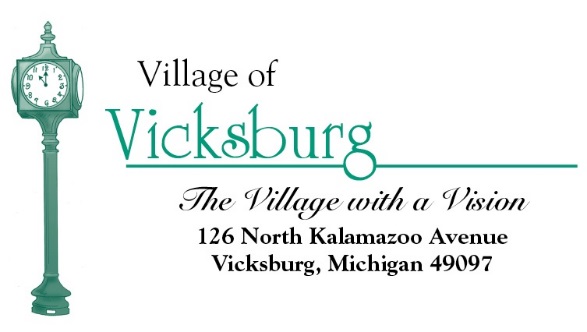 Village of VicksburgMunicipal Building AuthorityYogi’s2070 E VW Avenue, Vicksburg, MIMonday, January 30, 20178:00 a.m. AgendaCall to OrderRoll CallApproval of AgendaApproval of Minutes May 26, 2016Consider Approval of 2017 Meeting DatesAdjourn